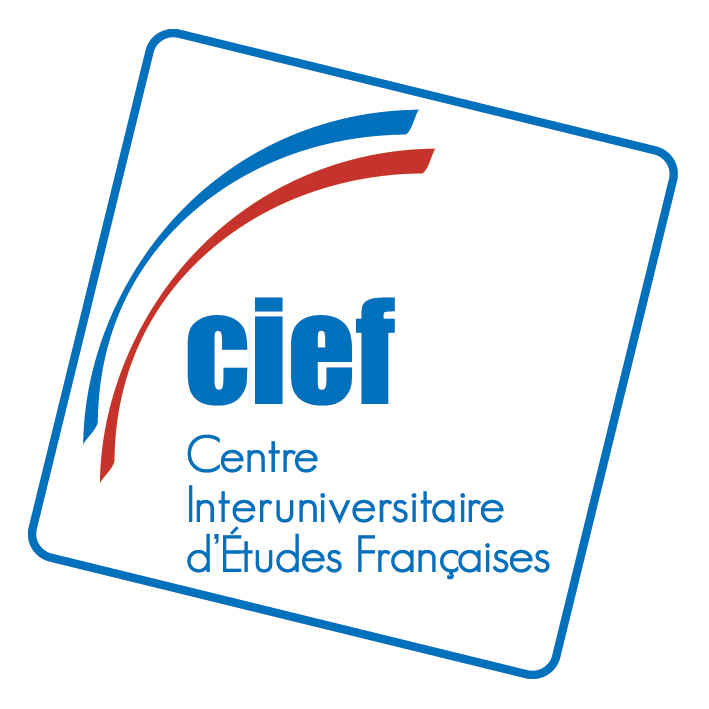 Dictée – CIEF 20242024. március 22.Visszaküldési határidő: 2024. március 14.Kizárólag e-mailben (cief@btk.elte.hu)Csoportos jelentkezési lapFigyelem! Egy lapra csak egy azonos osztályba járó tanulók neve kerülhet, mivel
a kategóriákba sorolás óraszám alapján történik! A kategóriákba sorolásnál a jelentkezésig tanult összóraszámot, és nem csak a jelentkezés évében tanult óraszámot vesszük figyelembe!Iskola (neve és címe!): Franciatanár neve:Kategória:1. kategória: -5 óra/hét: azok a diákok, akik nem kéttannyelvűsök, csak idén kezdtek franciát tanulni és ezért mostanáig összesen heti 5 vagy annál kevesebb francia órájuk volt. Tehát azok, akik az idei évben ugyan heti öt óránál kevesebb órában tanulják a franciát, de már több éve tanulják, nem ebbe a kategóriába tartoznak.2. kategória: -14 óra/hét és 9kny (kéttannyelvű nulladik évfolyam): azok a diákok, akik vagy a kéttannyelvű tagozatok nulladik évfolyamára járnak (9kny), vagy az eddigi években tanult heti francia óráik száma az ideivel együtt 14 óra vagy annál kevesebb.3. kategória: +14 óra/hét és 9.-es kéttannyelvű (kéttannyelvű első évfolyam): azok a diákok, akik vagy a kéttannyelvű tagozatok első évfolyamára járnak (9.), vagy az eddigi években tanult heti francia óráik száma az ideivel együtt 14 óránál több.4. kategória: 10.-12.-es kéttannyelvű.5. kategória: egyetemisták.6. kategória: tanárok.Francia órák száma: (csak a NEM KÉTTANNYELVŰ osztályok töltik ki!) KÉTTANNYELVŰ OSZTÁLY (megfelelő évfolyam bekarikázandó): 9kny.  –  9.  –  10.  –  11.  –  12.Kérjük X –szel megjelölni, hogy a jelentkező diákok a 2023/2024-es tanévben hányadik évfolyamon tanulnak:Kérjük X –szel megjelölni, hogy a jelentkező diákok a 2023/2024-es tanévben hányadik évfolyamon tanulnak:Kérjük X –szel megjelölni, hogy a jelentkező diákok a 2023/2024-es tanévben hányadik évfolyamon tanulnak:Kérjük X –szel megjelölni, hogy a jelentkező diákok a 2023/2024-es tanévben hányadik évfolyamon tanulnak:Kérjük X –szel megjelölni, hogy a jelentkező diákok a 2023/2024-es tanévben hányadik évfolyamon tanulnak:Kérjük X –szel megjelölni, hogy a jelentkező diákok a 2023/2024-es tanévben hányadik évfolyamon tanulnak:Kérjük X –szel megjelölni, hogy a jelentkező diákok a 2023/2024-es tanévben hányadik évfolyamon tanulnak:Kérjük X –szel megjelölni, hogy a jelentkező diákok a 2023/2024-es tanévben hányadik évfolyamon tanulnak:évfolyam7.8.9.10.11.12.Kérjük kitölteni, hogy a jelentkező diákok az aktuális évfolyamon (a 2023/2024-es tanévben) és az azt megelőző évfolyamokon heti hány órában tanulnak/tanultak franciául:Kérjük kitölteni, hogy a jelentkező diákok az aktuális évfolyamon (a 2023/2024-es tanévben) és az azt megelőző évfolyamokon heti hány órában tanulnak/tanultak franciául:Kérjük kitölteni, hogy a jelentkező diákok az aktuális évfolyamon (a 2023/2024-es tanévben) és az azt megelőző évfolyamokon heti hány órában tanulnak/tanultak franciául:Kérjük kitölteni, hogy a jelentkező diákok az aktuális évfolyamon (a 2023/2024-es tanévben) és az azt megelőző évfolyamokon heti hány órában tanulnak/tanultak franciául:Kérjük kitölteni, hogy a jelentkező diákok az aktuális évfolyamon (a 2023/2024-es tanévben) és az azt megelőző évfolyamokon heti hány órában tanulnak/tanultak franciául:Kérjük kitölteni, hogy a jelentkező diákok az aktuális évfolyamon (a 2023/2024-es tanévben) és az azt megelőző évfolyamokon heti hány órában tanulnak/tanultak franciául:Kérjük kitölteni, hogy a jelentkező diákok az aktuális évfolyamon (a 2023/2024-es tanévben) és az azt megelőző évfolyamokon heti hány órában tanulnak/tanultak franciául:Kérjük kitölteni, hogy a jelentkező diákok az aktuális évfolyamon (a 2023/2024-es tanévben) és az azt megelőző évfolyamokon heti hány órában tanulnak/tanultak franciául:évfolyam7.8.9.10.11.12.ÖSSZESEN (7-12.)óraszám/hétNévéletkorE-mail